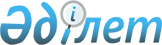 О переименовании улиц села Комсомольское Тимирязевского района Северо-Казахстанской областиРешение акима Комсомольского сельского округа Тимирязевского района Северо-Казахстанской области от 30 мая 2018 года № 4. Зарегистрировано Департаментом юстиции Северо-Казахстанской области 12 июня 2018 года № 4761
      В соответствии с подпунктом 4) статьи 14 Закона Республики Казахстан от 8 декабря 1993 года "Об административно - территориальном устройстве Республики Казахстан", на основании заключения областной ономастической комиссии от 26 апреля 2018 года и учитывая мнение населения, аким Комсомольского сельского округа РЕШИЛ:
      1. Переименовать следующие улицы села Комсомольское Тимирязевского района Северо-Казахстанской области:
      1) улицу Ленина – в улицу Абая;
      2) улицу 60 лет Октября – в улицу Астаны.
      2. Контроль за исполнением настоящего решения оставляю за собой.
      3. Настоящее решение вводится в действие по истечении десяти календарных дней после дня его первого официального опубликования.
					© 2012. РГП на ПХВ «Институт законодательства и правовой информации Республики Казахстан» Министерства юстиции Республики Казахстан
				
      Аким сельского округа 

Т. Байдалин
